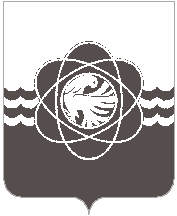 29 сессии пятого созываот 08.10.2021  № 198О внесении изменения в План приватизацииимущества, находящегося в муниципальнойсобственности муниципального образования«город Десногорск» Смоленской области,на 2021 год и плановый период на 2022 и 2023 гг., утвержденный решением Десногорскогогородского Совета от 20.02.2021 № 156В соответствии со статьей 26 Устава муниципального образования «город Десногорск» Смоленской области, пунктом 2.3. Положения о порядке владения, пользования и распоряжения муниципальным имуществом муниципального образования «город Десногорск» Смоленской области, утвержденным решением Десногорского городского Совета от 24.04.2012 № 620, рассмотрев обращение Администрации муниципального образования «город Десногорск» Смоленской области от 14.09.2021 № 8137, учитывая рекомендации постоянной депутатской комиссии планово-бюджетной, по налогам, финансам и инвестиционной деятельности, Десногорский городской СоветР Е Ш И Л:           1. Внести в План приватизации имущества, находящегося в муниципальной собственности муниципального образования «город Десногорск» Смоленской области на 2021 год и плановый период на 2022 и 2023 гг., утвержденный решением Десногорского  городского Совета от 20.02.2021 № 156 (в ред. от 21.07.2021 № 179),  следующее изменение: -   дополнить строкой 15 согласно приложения.2. Настоящее решение опубликовать в газете «Десна».    Приложение	 к решению Десногорского                                                                                        городского Совета                                                                                                                                  от 08.10.2021 № 198Председатель Десногорского городского Совета                                                         А.А. ТерлецкийГлава     муниципального     образования«город Десногорск» Смоленской  области                                                                                          А.Н. Шубин№Наименование имуществаи его характеристикиБалансовая/ остаточная стоимость основных средствна 01.07.2021,  руб. Предпола-гаемыйсрокпривати-зацииСпособ приватизацииПримечание12345615Муниципальное унитарное предприятие «Комбинат коммунальных предприятий» муниципального образования «город Десногорск»  Смоленской области 166 821 325,62/42 827 000,00Среднесписочная численность  - 371IIквартал 2022Преобразование в ОООВ соответствии с Федеральным законом от 21.12.2001            № 178-ФЗ                «О приватизации государственного и муниципального имущества»